KATA PENGANTARAssalamualaikum Wr.Wb		Puji syukur kehadirat Allah SWT atas berkat rahmat dan hidayah-Nya sehingga penulis dapat menyelesaikan Karya Tulis Ilmiah yang berjudul ‘‘PENERAPAN RETROWALKING EXERCISE UNTUK MENGURANGI NYERI EKSTERMITAS BAWAH OSTEOATHRITIS  DI WILAYAH KERJA PUSKESMAS PUTRI AYU”	Karya Tulis Ilmiah ini disusun sebagai salah satu syarat dalam menyelesaikan pendidikan diploma III Sekolah Tinggi Ilmu Kesehatan Garuda Putih. Dalam penyusunan ini tentu penulis tidak terlepas dari peran berbagai pihak yang telah berpartisipasi dalam berbagai bentuk hingga penulis dapat menyelesaikan Karya Tulis Ilmiah ini, untuk pada kesempatan ini perkenankanlah penulis menyampaikan ucapan terimakasih kepada:Bapak Letnan Kolonel Ckm Dr. Faisal Rosady Sp. An selaku Dandenkesyah 02.04.02 JambiBapak Mayor Ckm dr Fauzi Mustakman, Sp, B., MARS selaku Kepala Rumah Sakit Tk III Dr. Bratanata JambiBapak Kapten Ckm Ns. Bettrianto S.Kep., M.Kes selaku ketua Sekolah Tinggi Ilmu Kesehatan Garuda Putih Jambi.Ibu Ns. Asmeriyani, M.Kep selaku pembimbing I dalam penulisan karya tulis ilmiah ini.Bapak Ns. Erwinsyah, M.Kep, Sp.KMB selaku pembimbing II sekaligus Ka.Prodi dalam penulisan karya tulis ilmiah ini.Ibu Listautin, S.Kep, M.Kes selaku penguji dalam penulisan Karya Ilmiah ini.Bapak Rusdi. M.Pd selaku dosen PA yang telah mendukung saya.Bapak dan Ibu Dosen Sekolah Tinggi Ilmu Kesehatan Garuda Putih Jambi yang telah memberikan ilmunya selama penulis menempuh pendidikan di Sekolah Tinggi Kesehatan Garuda Putih Jambi.Teristimewa untuk kedua orang tua ayahanda tercinta ((Alm) Ir. Arya Chandra, S.p,M.m) dan Ibunda tercinta (Zuraida) serta abang kandung (Gento Nugroho S.Kom) dan kakak kandung (Myna Chandra S.Psi) yang telah memberi dukungan support dan kasih sayang dalam pembuatan Karya Tulis Ilmiah ini.Sahabat terbaik saya sejak kecil yaitu (Natasya khairunnisa) dan (Anggelina Nur Wulandari) yang selalu mendengar keluh kesah saya selama hidup.Sahabat terbaik saya sejak sd (Cucut, Kevin, Anggel, Fati,Raihan, Nurbima, dan Farhan) yang telah memberikan support kepada saya.Sahabat terbaik saya juga (Frilitha Wulandari), (Andira Rahmanita), dan (Anjeli Putri) yang selalu memberi dukungan kepada saya.Terimakasih kepada keluarga pandu (Putri, Yana, Hamdana, April, Puput, An Nisa, Nabila, Rara, Siti, Santa, Santi, Aisyah, Ama) yang selalu memberikan semangat kepada penulis.Terimakasih banyak kepada Sahabat stmj (Rosi, Muti, Fita, An Nisa, bp) yang telah memberi dukungan selama 3 tahun ini.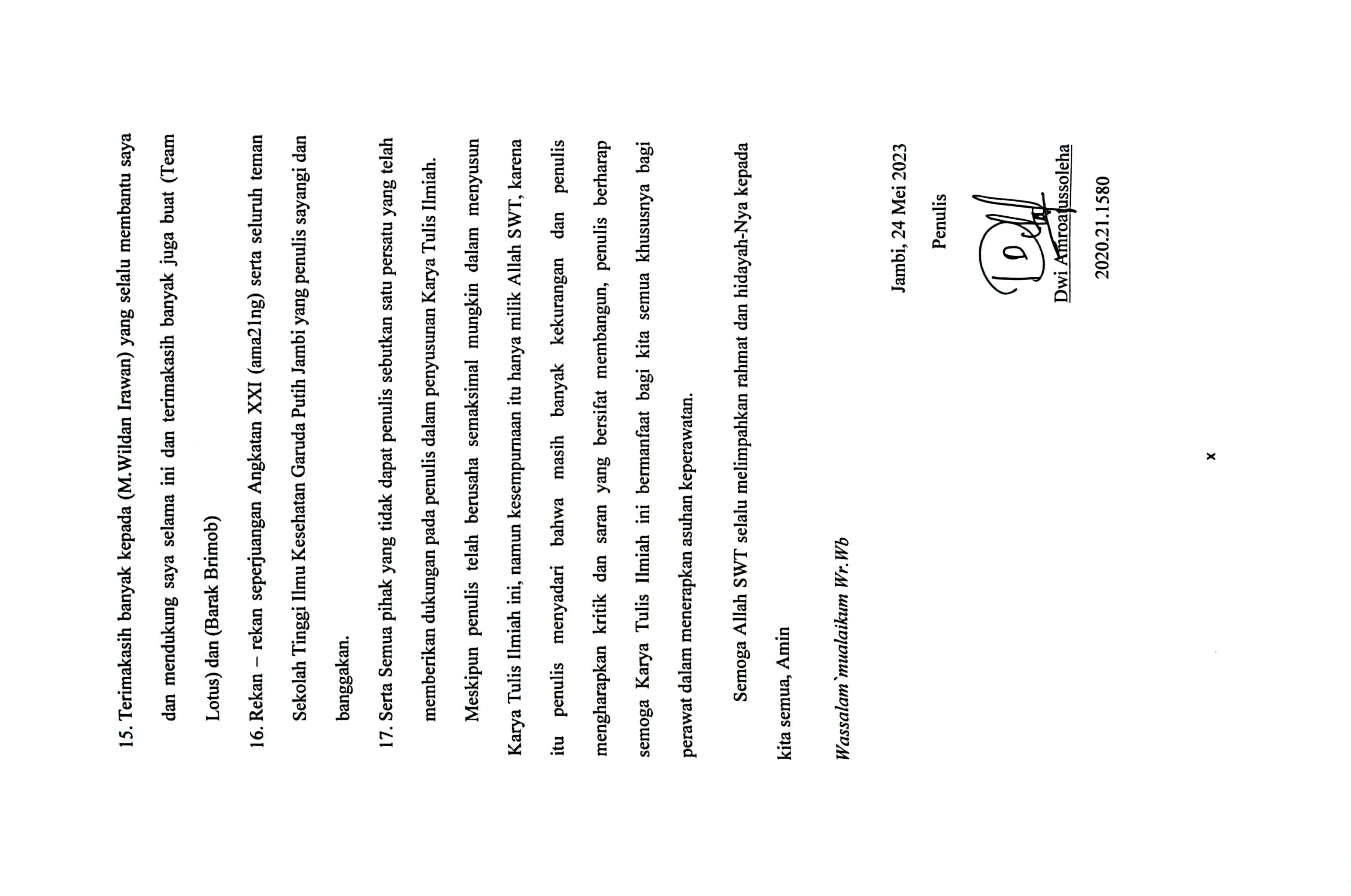 